一、配置演示大屏所用数据表结构如下province_personcity_person二、配置各chart图2.1仪表盘配置单击天添加模组，，每添加一个模组，增加一个数据体系，如下图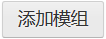 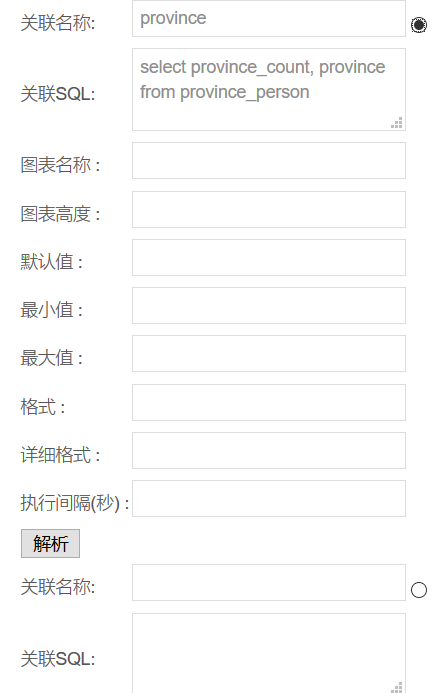 关联名称:指定需要跟其他chart图联动的唯一key标识，后面选中表示这是默认联动，图表初始化显示的数据关联SQL:查询数据的 sql语句其他：根据chart图需要自定义配置，非必填单击解析，执行sql解析，返回查询字段，选择数据字段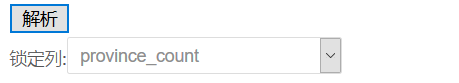 联动sql配置：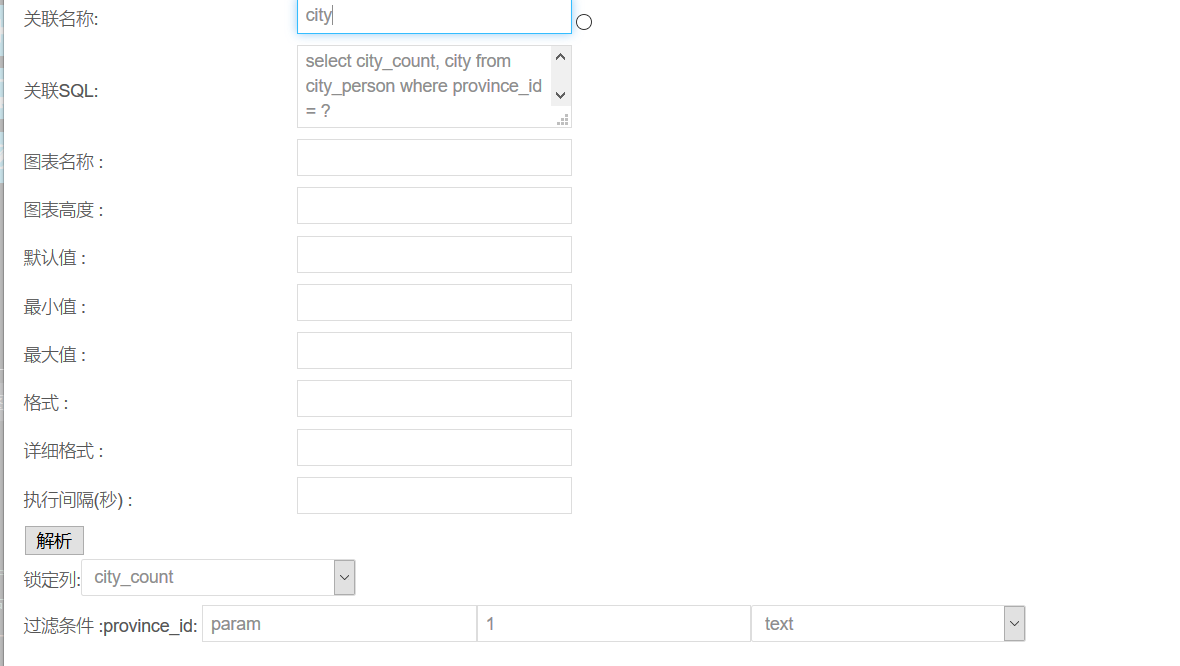 联动的sql是带where查询条件的语句，详细参考查询条件配置。单击保存，显示默认数据如下所示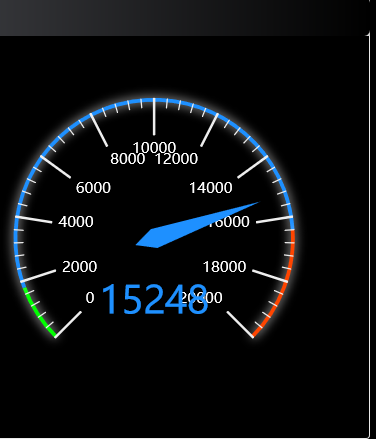 2.2饼图、柱状图、折线图的配置单击天添加模组，，每添加一个模组，增加一个数据体系，如下图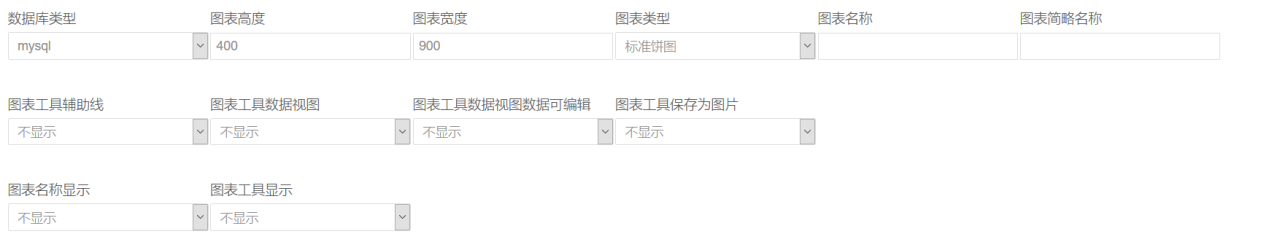 模组上方选择条件，可根据图表所需自行选择。输入联动名称、联动SQL后，单击解析按钮，如下所示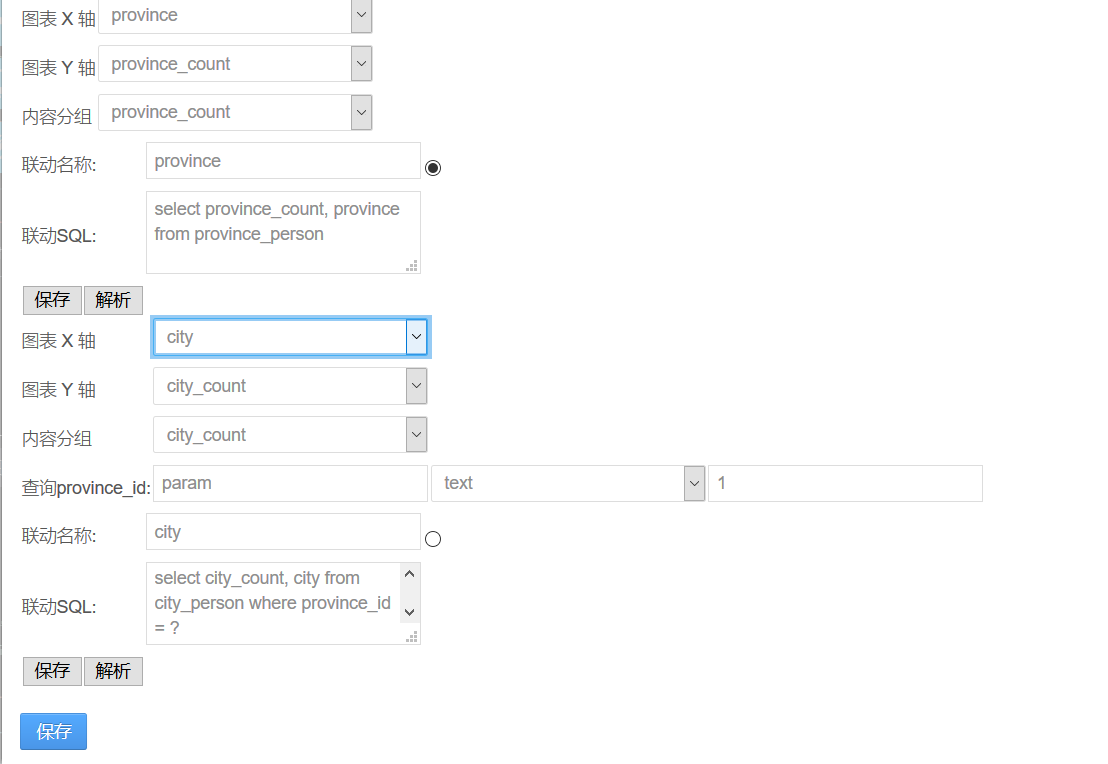 解析后选择，x、y、series需要显示的字段列条件联动详细配置参考查询条件配置。保存后显示默认数据如下图所示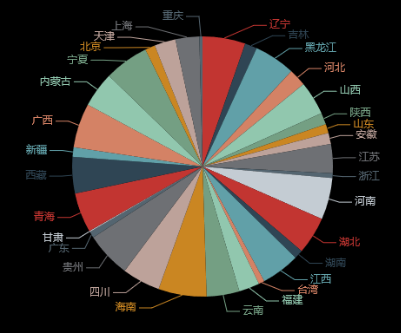 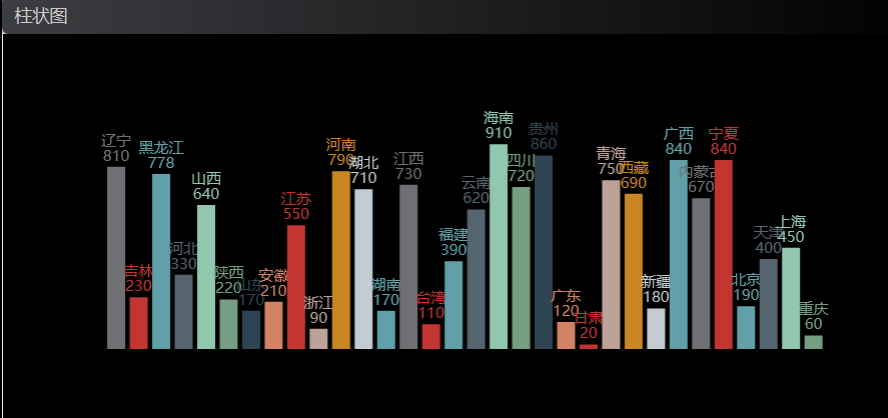 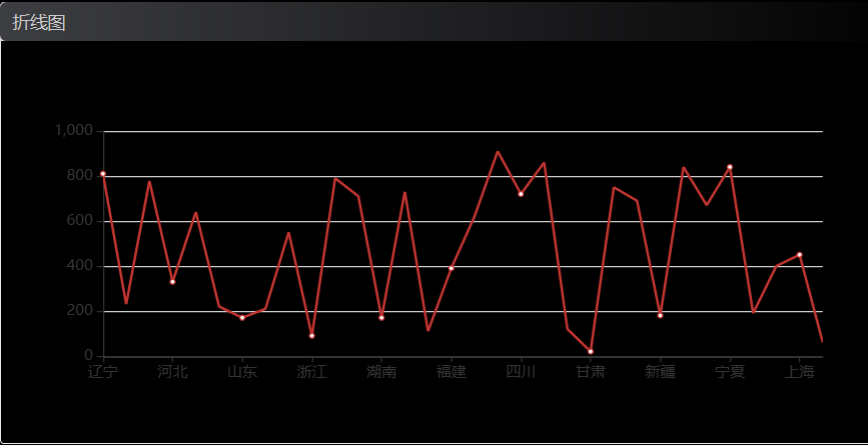 2.3漏斗图配置添加模组解析后如下所示，选择显示名称字段和显示数值。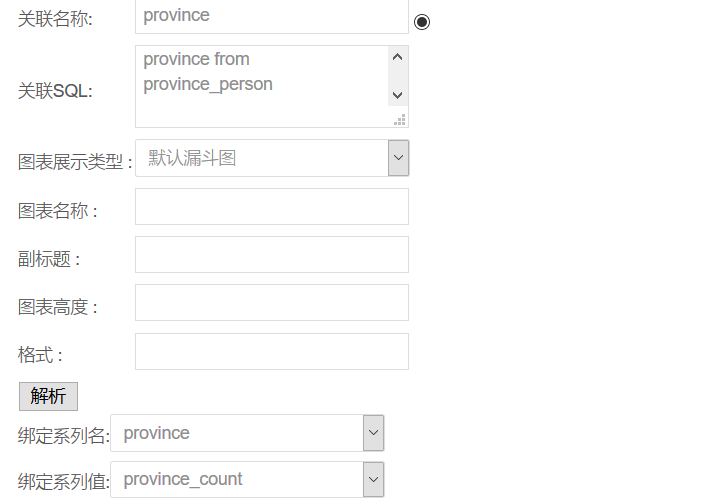 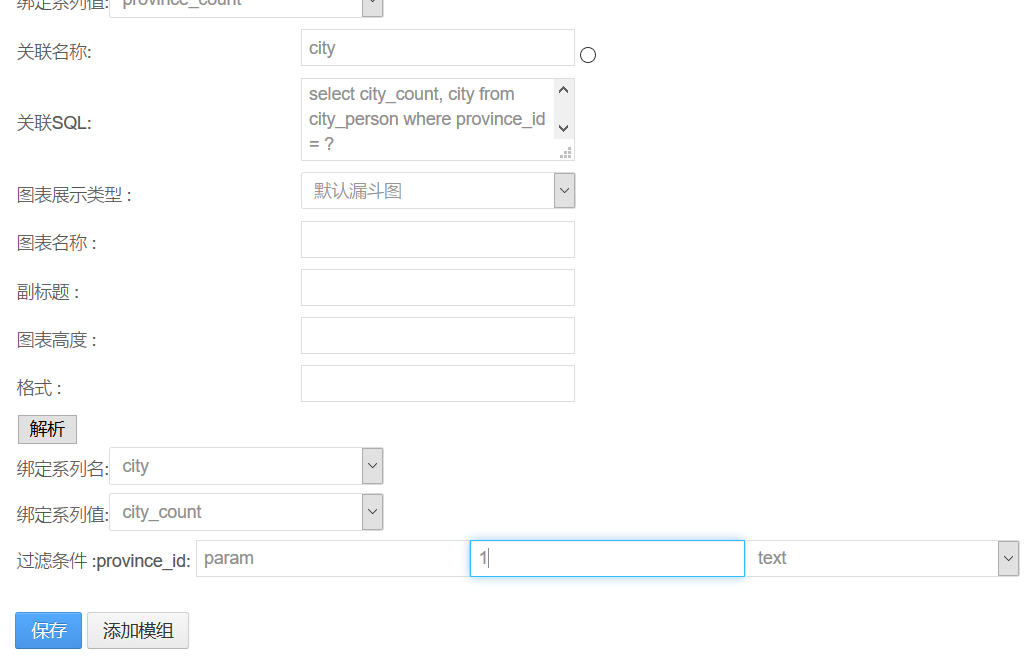 条件联动详细配置参考查询条件配置。保存后显示默认数据如下图所示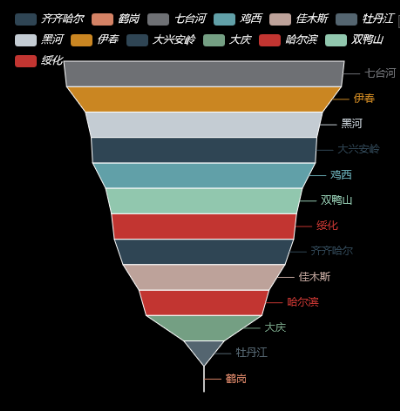 2.4Grid配置添加模组后输入联动SQL解析后如下如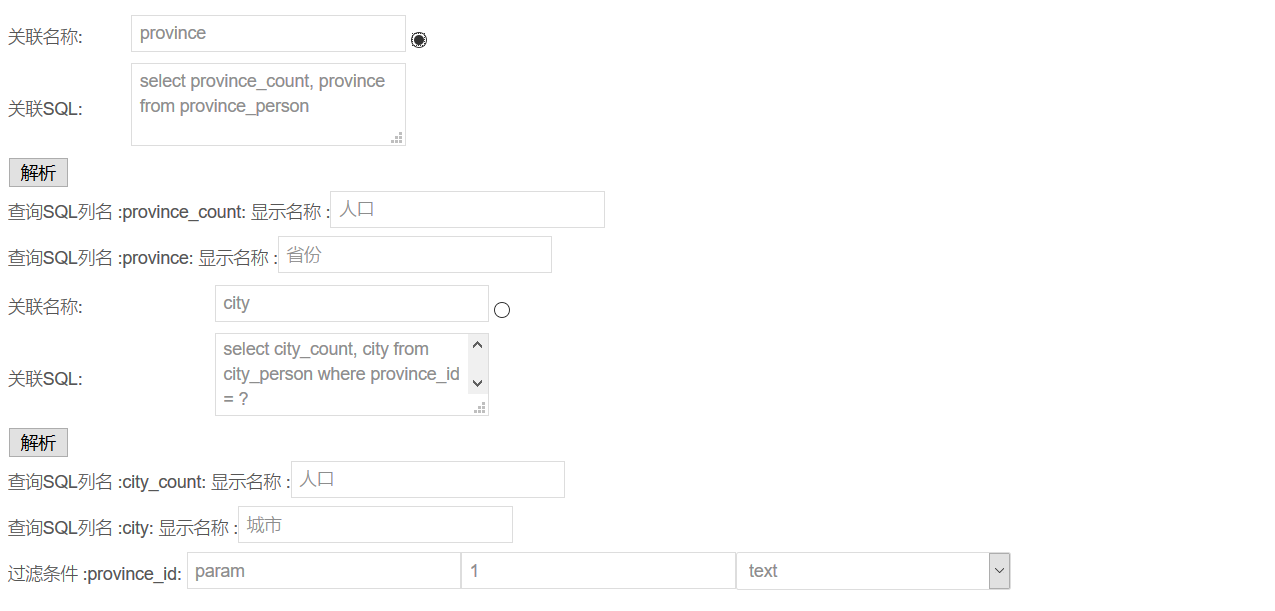 显示名称：自定义显示表头名称条件联动详细配置参考查询条件配置。保存后显示默认数据如下图所示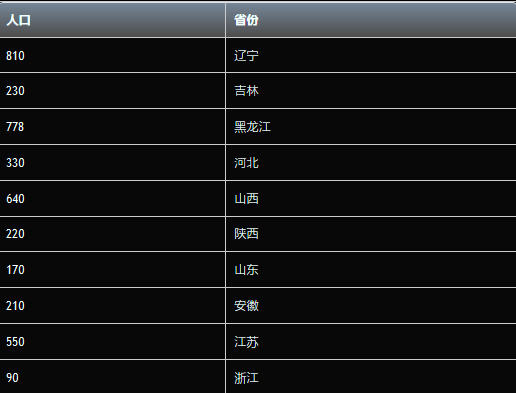 2.5联动chart配置此处使用的map chart联动其他chart配置如下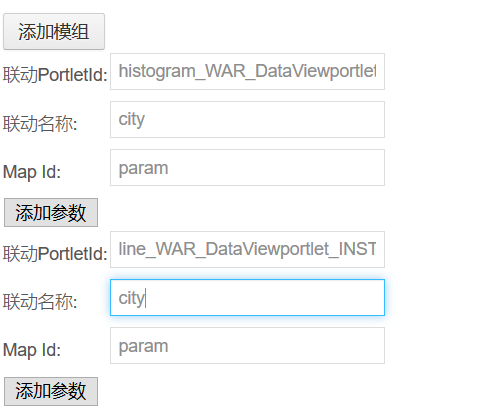 根据所需联动chart图数量添加模组：Portletid:需要联动的 portletid联动名称:需要联动chart图所配置的，联动唯一标识keyMap Id:需要联动传参唯一key如果获取portlerId 参考 获取portletid三、查询条件配置带查询条件的sql解析后如下所示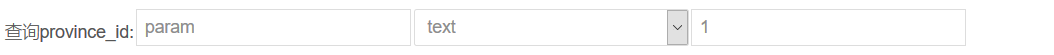 在填写的查询字段后面填写传参唯一key(param)，以及默认值(1)，选择查询字段格式四、获取portletid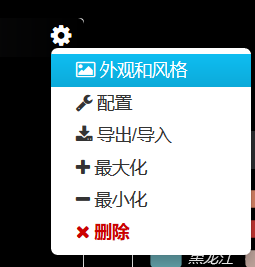 选择外观和风格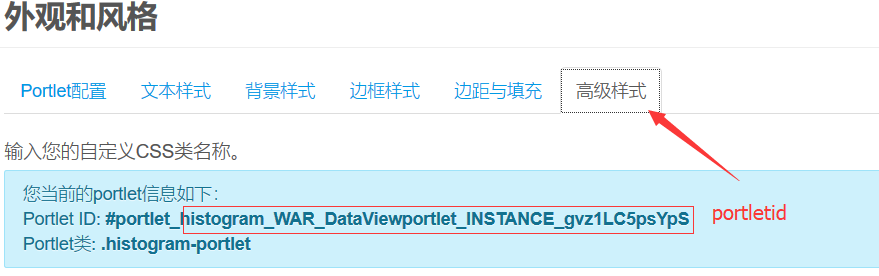 人口省份province_countprovince人口城市省份city_countcityprovince_id